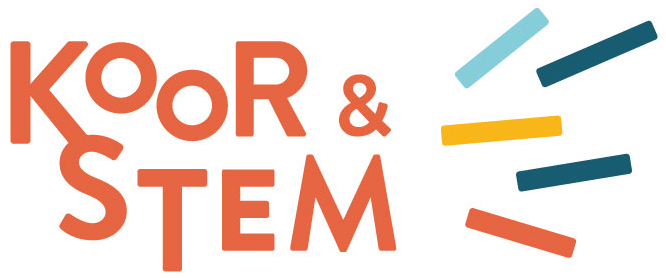 KOORAANSLUITING 2018 (1/10/2017-30/9/2018)NAAM KOOR		: ………………………………………………………………………………………………………….Statuut			: Feitelijke Vereniging / VZW (schrappen wat niet past)Stichtingsjaar		: ...........................................................................................Repetitiedag en –uur	: ………………………………………………………………………………………………………….Repetitieadres		: ………………………………………………………………………………………………………….Postadres		: ………………………………………………………………………………………………………….Website			: ………………………………………………………………………………………………………….Aard van het koor	: Kinderkoor – Jeugdkoor – Volwassenenkoor – Seniorenkoor (schrappen wat niet past)Soort koor 		: (projectkoor, gospelkoor, mannenkoor, vrouwenkoor,….) Vul in:			…………………………………………………………………………………………………………….ContactpersoonNaam………………………………………………………………………………………………………………………………………….Voornaam……………………………………………………………………………………………………………………………………Adres………………………………………………………………………………………………………………………………………….Telefoon…………………………………………………………..GSM…………………………………………………………………E-mail…………………………………………………………………………………………………………………………………………DirigentNaam………………………………………………………………………………………………………………………………………….Voornaam……………………………………………………………………………………………………………………………………Adres………………………………………………………………………………………………………………………………………….Telefoon…………………………………………………………..GSM…………………………………………………………………E-mail…………………………………………………………………………………………………………………………………………VoorzitterNaam………………………………………………………………………………………………………………………………………….Voornaam……………………………………………………………………………………………………………………………………Adres………………………………………………………………………………………………………………………………………….Telefoon…………………………………………………………..GSM…………………………………………………………………E-mail…………………………………………………………………………………………………………………………………………SecretarisNaam………………………………………………………………………………………………………………………………………….Voornaam……………………………………………………………………………………………………………………………………Adres………………………………………………………………………………………………………………………………………….Telefoon…………………………………………………………..GSM…………………………………………………………………E-mail…………………………………………………………………………………………………………………………………………PenningmeesterNaam………………………………………………………………………………………………………………………………………….Voornaam……………………………………………………………………………………………………………………………………Adres………………………………………………………………………………………………………………………………………….Telefoon…………………………………………………………..GSM…………………………………………………………………E-mail………………………………………………………………………………………………………………………………………Verantwoordelijke ledenadministratieNaam………………………………………………………………………………………………………………………………………….Voornaam……………………………………………………………………………………………………………………………………Adres………………………………………………………………………………………………………………………………………….Telefoon…………………………………………………………..GSM…………………………………………………………………E-mail………………………………………………………………………………………………………………………………………BA verzekering				           : €0,90 per persoon per jaarPV verzekering		    		           : €2,00 per persoon per jaar*Aantal leden BA verzekeringen (Burgerlijke Aansprakelijkheid)           : ……………………………*Aantal leden PV verzekeringen (Lichamelijke Ongevallenverzekering)	: ……………………………Per koor dat is aangesloten bij Koor&Stem ontvangen 3 personen ons Stemband Magazine gratis. Het koor kiest zelf wie deze personen zijn en duidt dit ook aan in de databank.Elk bijkomend pakket van 4 Stemband Magazines kost €30,- per jaar.Stemband Magazine wordt 4x per jaar uitgegeven.Extra pakket(ten)   				      			: ……………………………Aansluitingskost 	: €88,-   Lokalenverzekering	: €36,-                                        ja/nee (schrappen wat niet past)Koor&Stem vzw Zirkstraat 36 2000 Antwerpen Tel 03 237 96 43 Fax 03 248 16 05E-mail info@koorenstem.be Website www.koorenstem.be Bankrekening KBC Rubens Antwerpen BE40 7350 0375 1763 (BIC KREDBEBB)Koor&Stem is begaan met uw privacy en weet dat u daar belang aan hecht. Uw contactgegevens worden in ons databestand opgenomen en enkel gebruikt om een door u gevraagde dienst of informatie te kunnen leveren.  Deze gegevens worden niet aan derden verstrekt. Overeenkomstig de wet van 8/12/1999 tot bescherming van de persoonlijke levenssfeer ten opzichte van de verwerking van de persoonsgegevens, heeft u recht op inzage, correctie of schrapping van de door Koor&Stem bewaarde informatie.